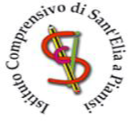 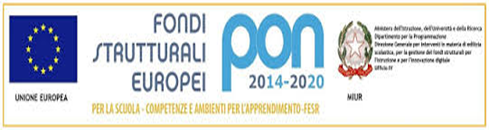 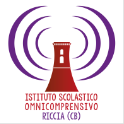 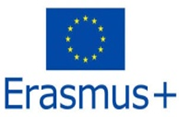 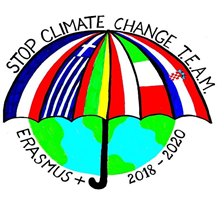 ISTITUTO OMNICOMPRENSIVO DEL FORTORE RICCIA – SANT’ELIA A PIANISI27th January 2020Erasmus Plus "Stop Climate Change - Together Europe achieves more" POLISH MOBILITY – REPORTThis event offered the opportunity  to talk about  the forth meeting in Poland  to all the students of our Institute and their families and to introduce them  the Erasmus Plus project “INCLUSIVE STRATEGIES”, that will implement inclusive teaching methodologies.THE STUDENTS WERE BRILLIANT AND COMPETENT PROTAGONISTS. We thank our Headmistress, the mayors of Sant’Elia a Pianisi, Pietracatella, Monacilioni, Macchia Val Fortore, students and families. 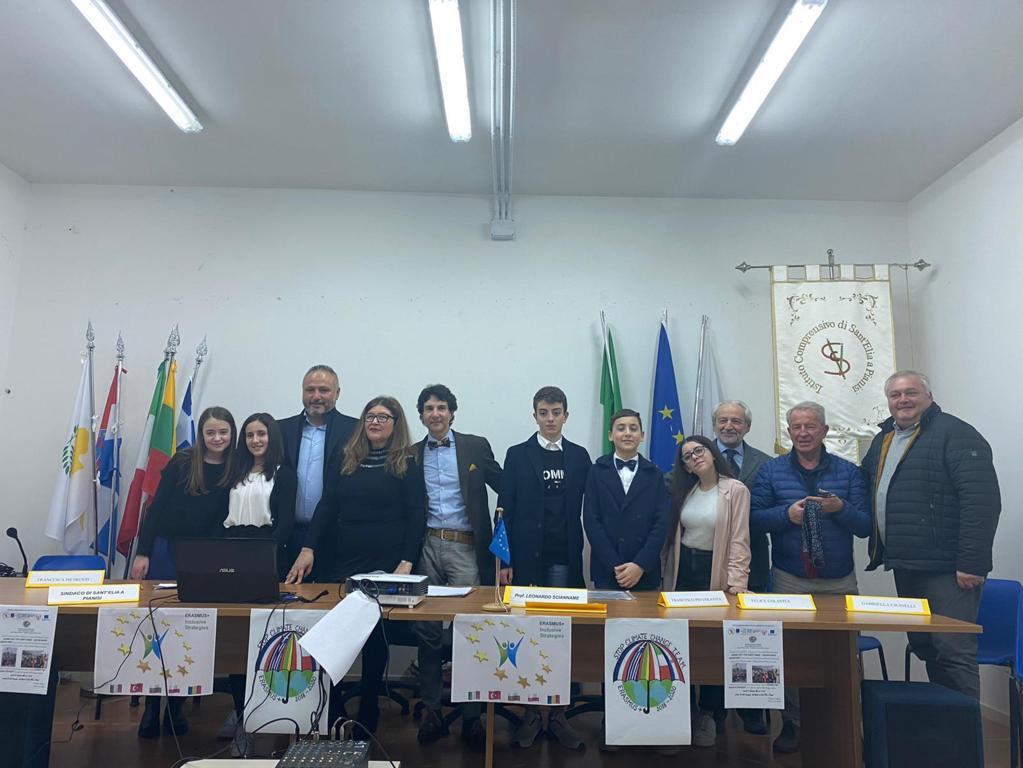 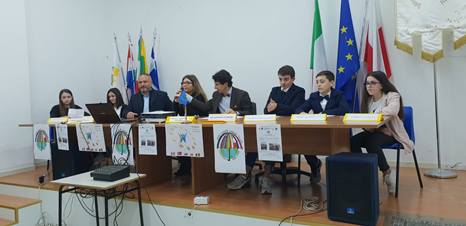 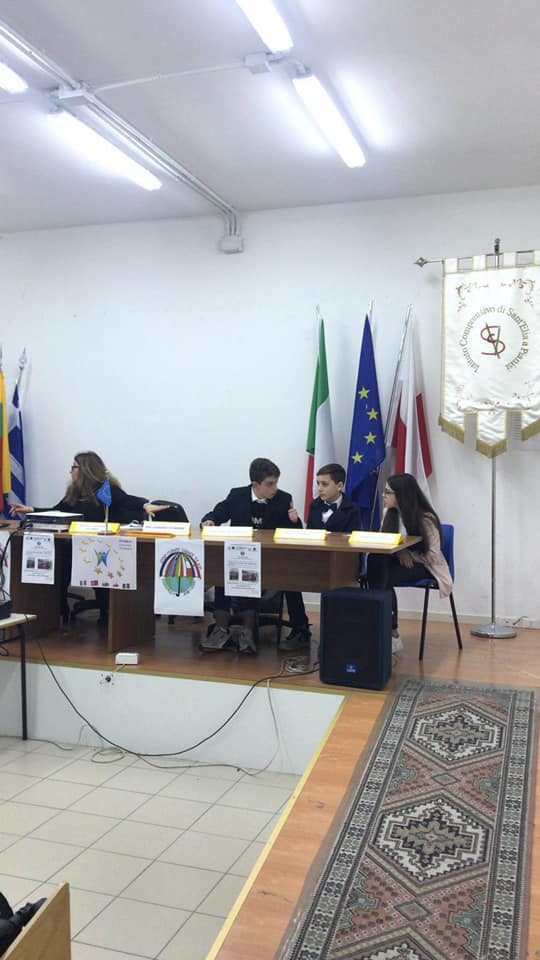 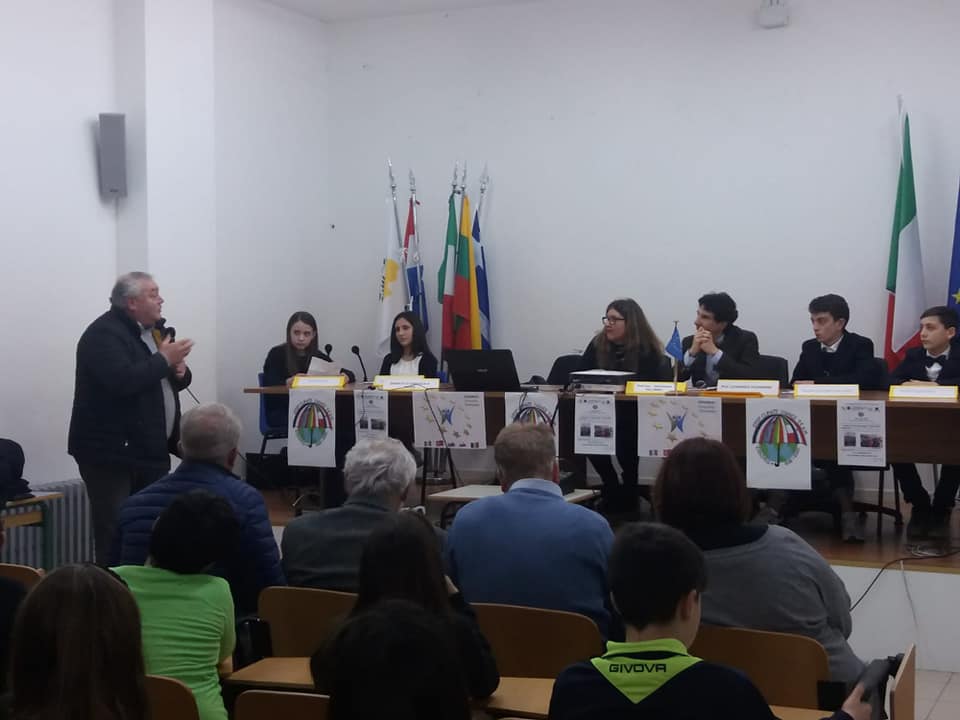 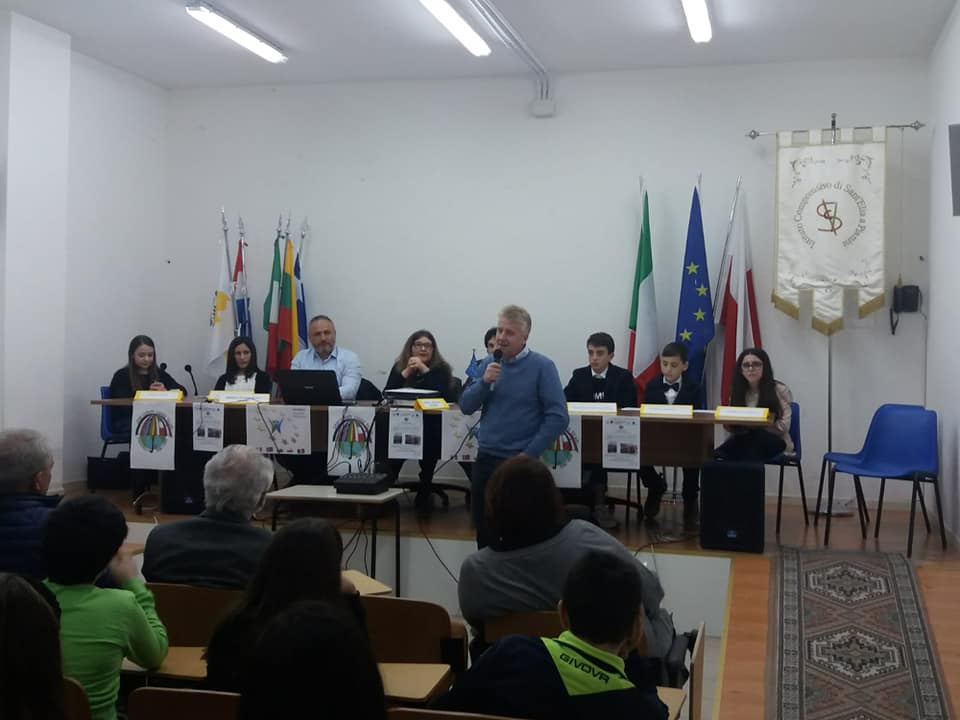 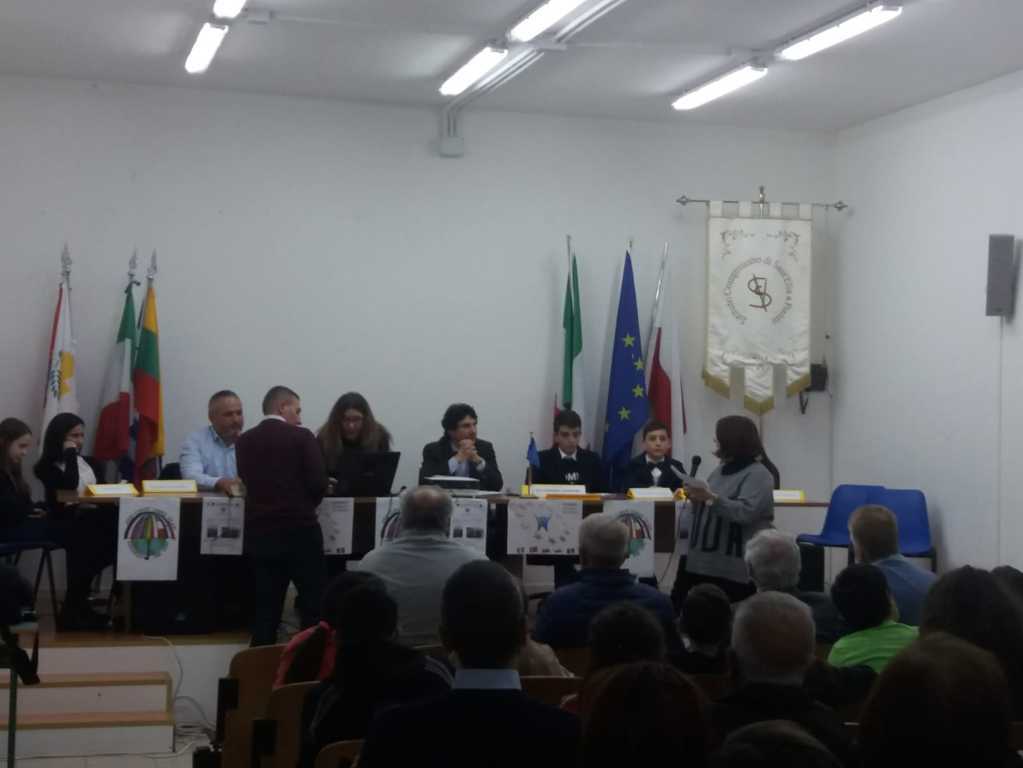 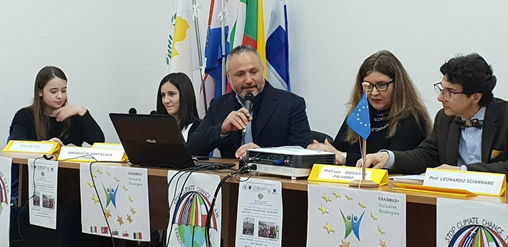 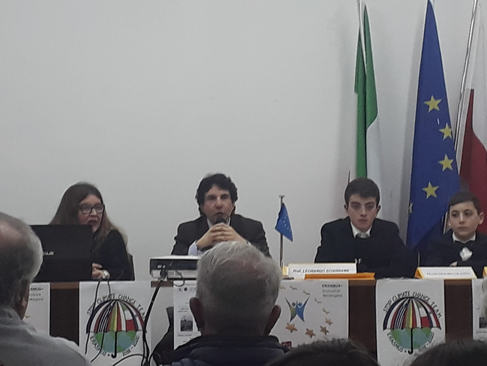 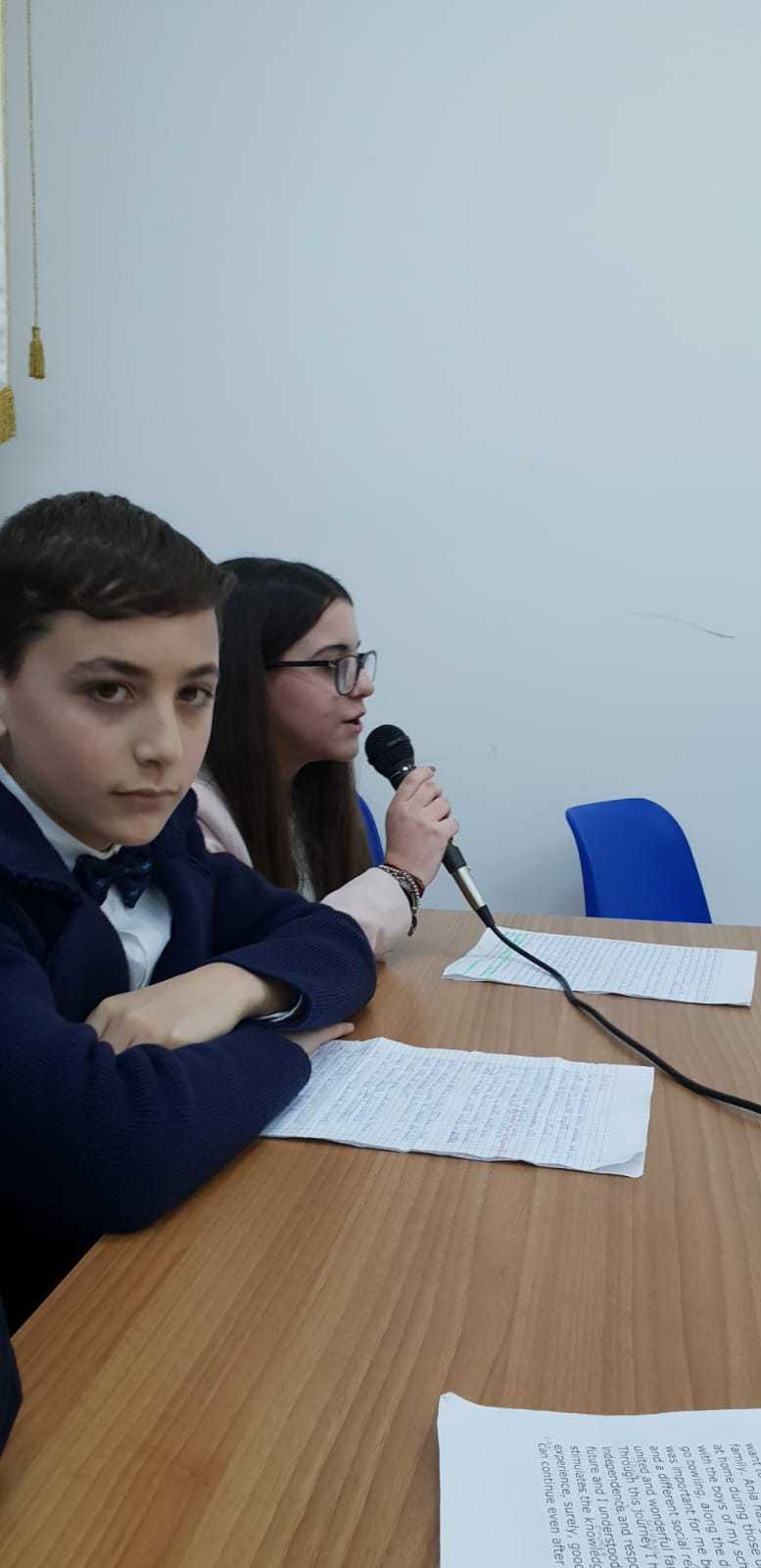 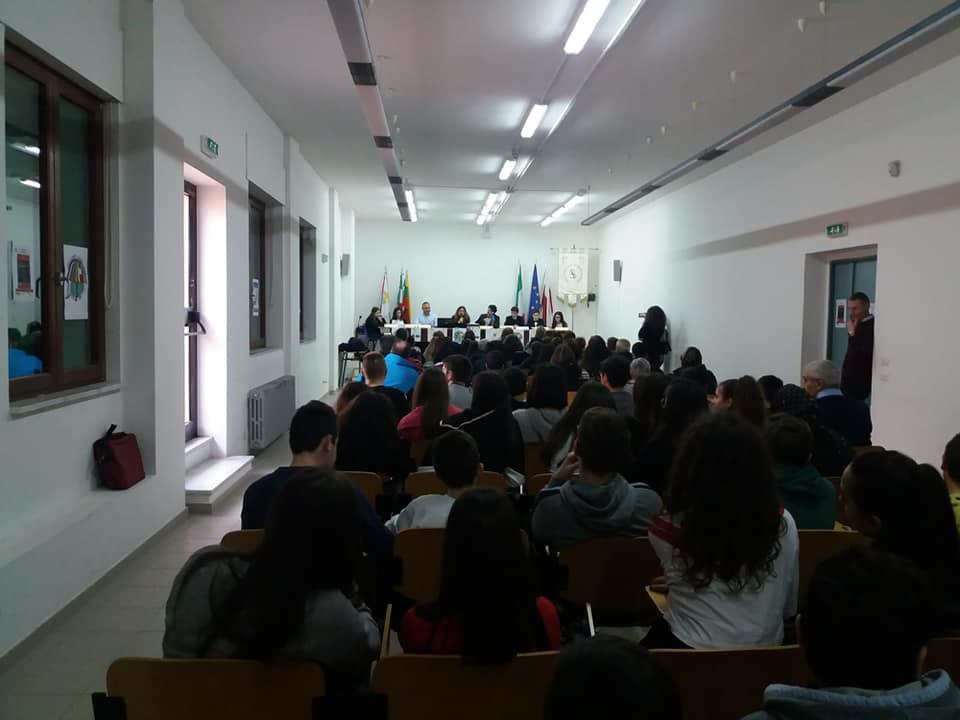 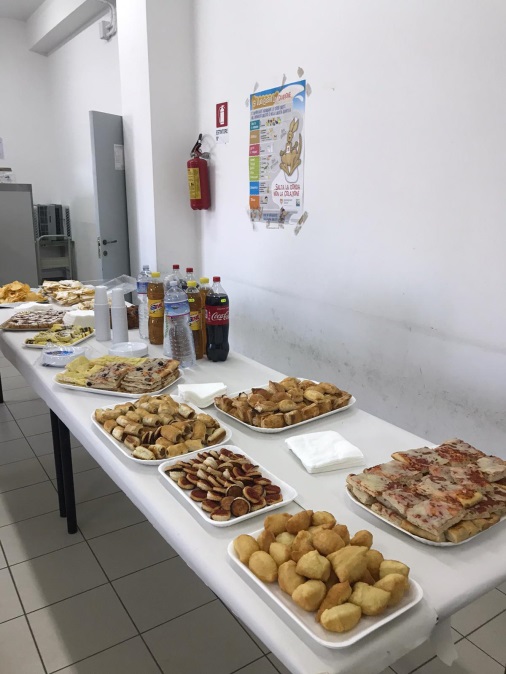 